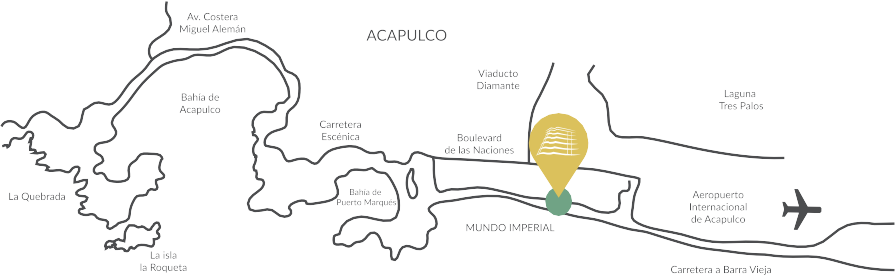 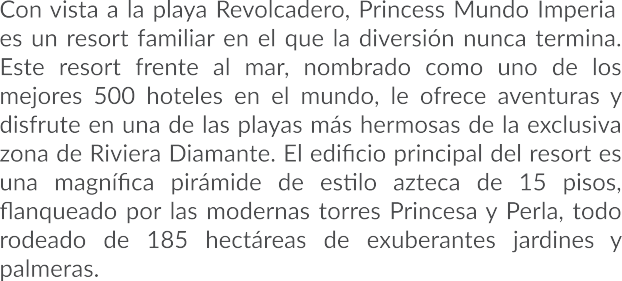 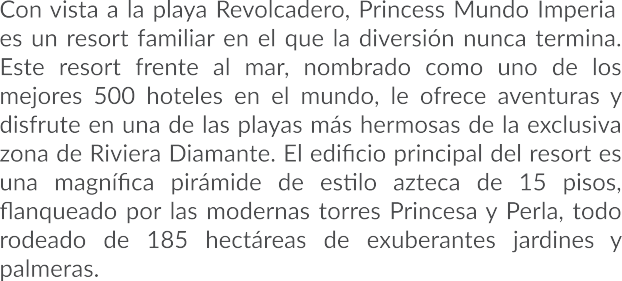 HABITACIONES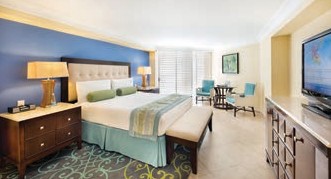 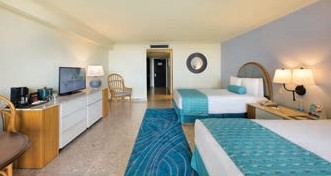 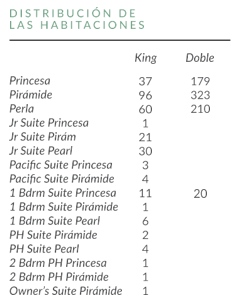 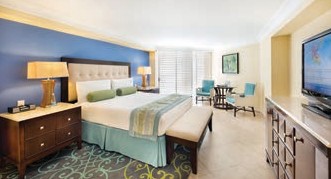 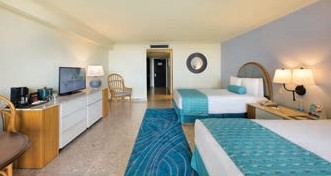 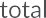 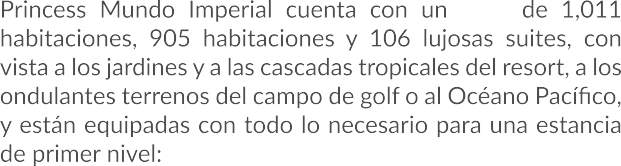 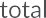 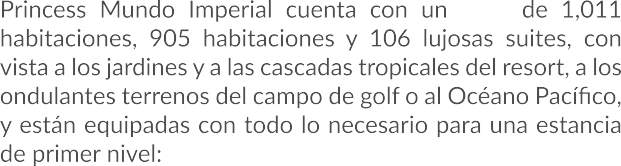 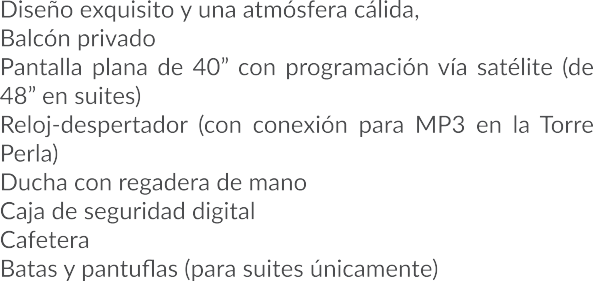 FACILIDADES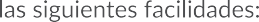 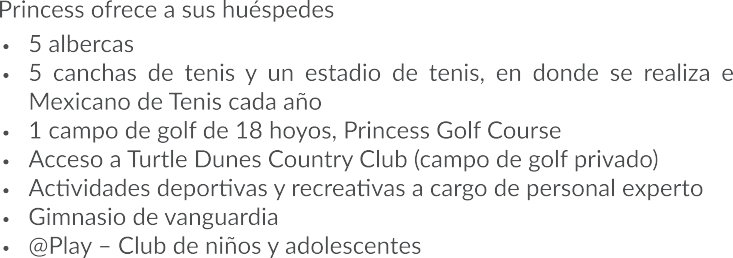 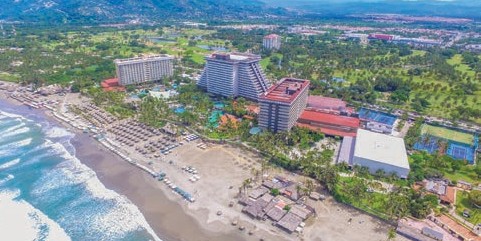 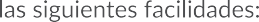 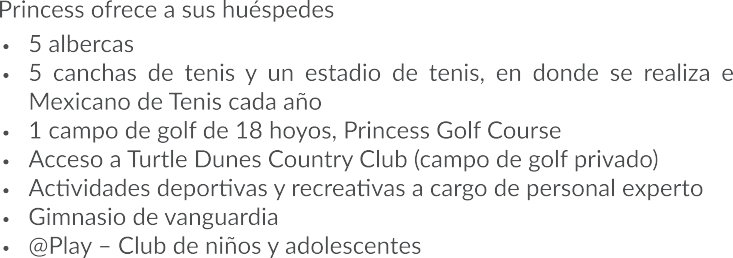 SERVICIOS ESPECIALES 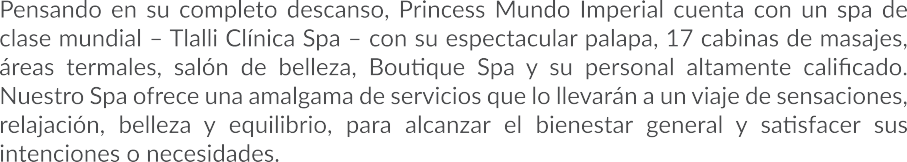 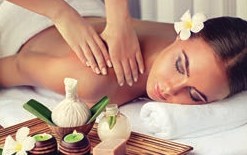 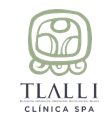 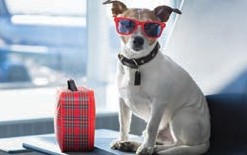 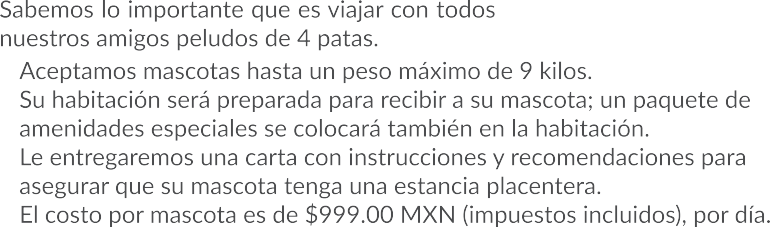 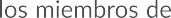 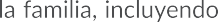 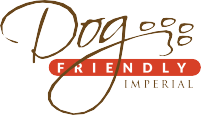 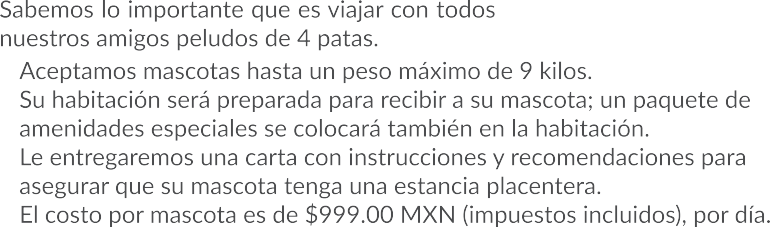 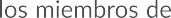 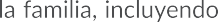 RESTAURANTES Y BARES 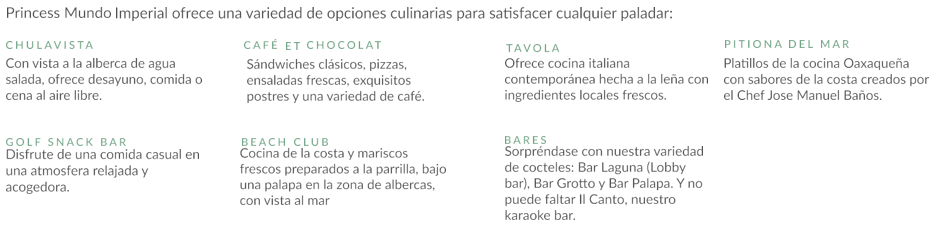 REUNIONES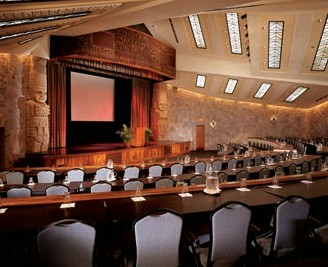 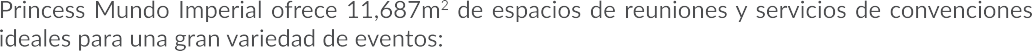 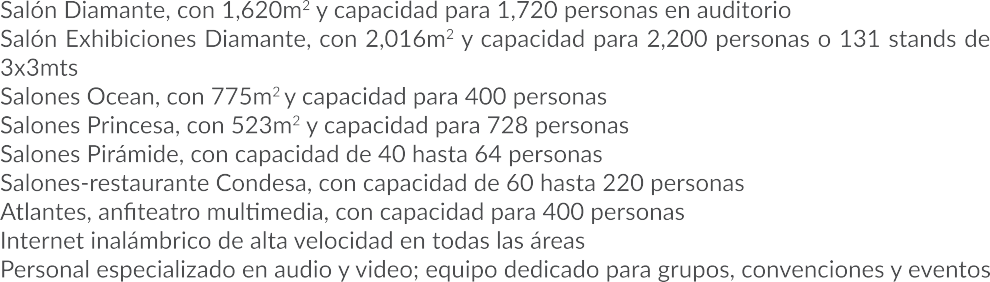 MAPA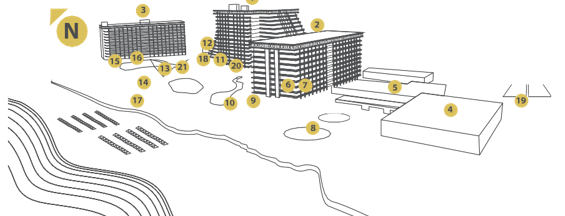 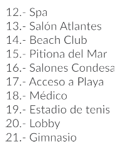 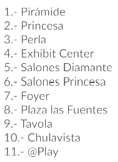 